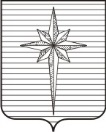 Дума ЗАТО ЗвёздныйРЕШЕНИЕ00.06.2017											 № 000О заслушивании информации об исполнении Прогнозного плана (Программы) приватизации муниципального имущества закрытого административно-территориального образования Звёздный Пермского края за 2016 годЗаслушав информацию заведующего отделом жилищных и имущественных отношений администрации ЗАТО Звёздный Е.А. Карташевой об исполнении Прогнозного плана (Программы) приватизации муниципального имущества закрытого административно-территориального образования Звёздный Пермского края за 2016 год (далее – Информация),Дума ЗАТО Звёздный РЕШИЛА:Информацию принять к сведению.Настоящее решение вступает в силу со дня принятия.Глава ЗАТО Звёздный – председатель Думы ЗАТО Звёздный				         И.А. Ободова